The Manato Family Dentistry, LLC 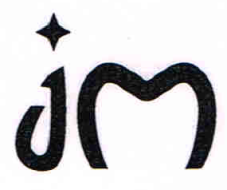 COVID-19 Patient Screening FormPatient Name: Before AppointmentIn-Office AppointmentAre you over 60 years of age?YES/NOYES/NODo you have preexisting condition such as lung disease, heart disease, diabetes, kidney disease or an autoimmune disorder?  YES/NOYES/NOAre you experiencing shortness of breath or trouble breathing?YES/NOYES/NODo you have a temperature of 100.4° F or higher?YES/NOYES/NOAre you experiencing a sore throat? YES/NOYES/NOAre you coughing?YES/NOYES/NOAre you experiencing repeated shaking or chills?YES/NOYES/NODo you have muscle aches?YES/NOYES/NOAre you experiencing gastrointestinal changes?YES/NOYES/NOHave you noticed loss of smell or taste?YES/NOYES/NOHave you had contact with a known or suspected COVID-19 positive person?YES/NOYES/NOIn the last 14 days, have you traveled to an area that has a high incidence of COVID-19?YES/NOYESNOIf yes to the question above, please specify: If yes to the question above, please specify: If yes to the question above, please specify: 